#80KWIKHg80	200.592VLOEISTOFVULLINGENGEK ALS DEURKwik is het enige metaal dat een vloeistof is bij kamertemperatuur  en druk.Het smelt bij –39°C.Kwik en veel van zijn verbindingen zijn giftig.  Gemengd met andere metalen kan het veilig worden  gebruikt in vullingen.De uitdrukking 'gek als een hoedenmaker' is van de ziekte veroorzaakt door kwik(II)nitraat (dat werd gebruikt om  hoedvilt te maken).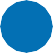 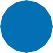 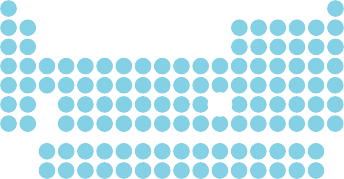 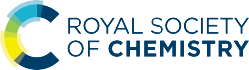 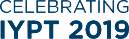 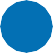 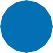 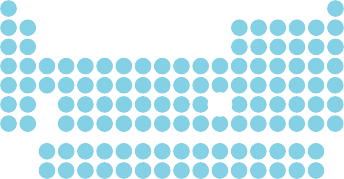 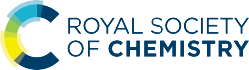 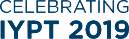 Ci	© 2019 Andy Brunning/Royal Society of Chemistry	#IYPT2019